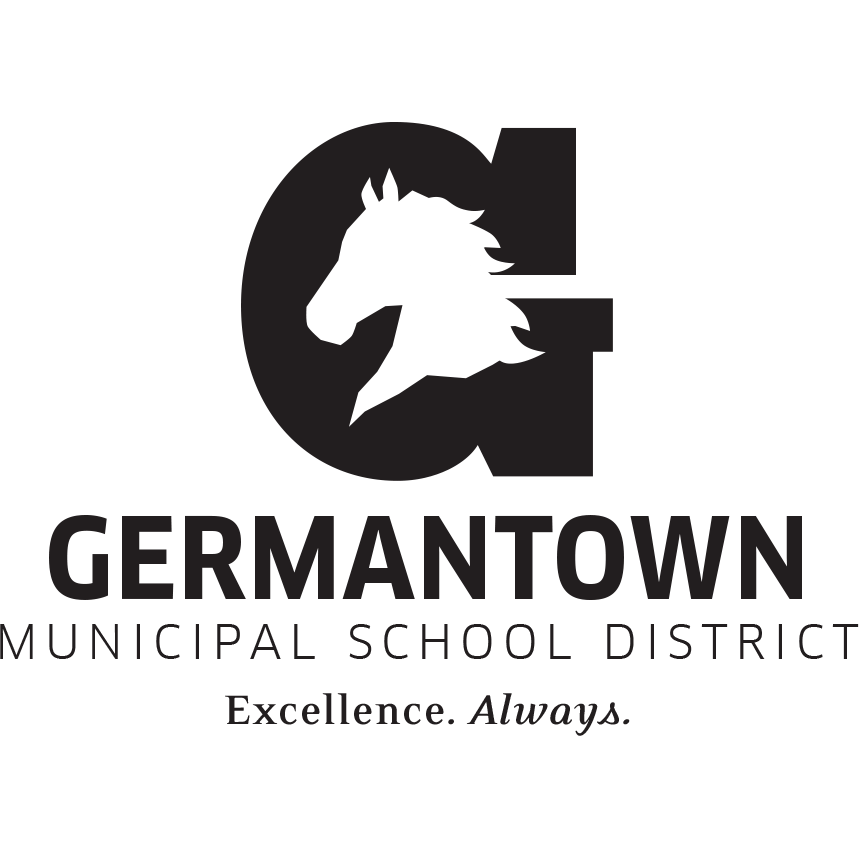 Parent Administered MedicationDate___________________________________Time___________________________________Student’s Name________________________________________________________Parent/Guardian  Administering Medication___________________________________________Reason for Medication––––––––––––––––––––––––––––––––––––––––––––––––––––––––Medication Name /Dosage __________________________________________________Med Clerk/ Nurse Signature________________________________________________